В  прокуратуру  Пестовского района  и.о. прокурора района младшему советнику юстиции А.В.Захарову    О рассмотрении протеста   Администрация  Быковского сельского поселения рассмотрев протест прокуратуры  № 7-18-2023/Прдп 485-23-20490015   от 31.10.2023г., на Положение о Единой комиссии по осуществлению закупок товаров, работ, услуг для обеспечения нужд Быковского сельского поселения сообщает, что данный протест рассмотрен  с участием помощника прокурора Пестовского района  А.А. Виноградовой.Изложенные в протесте доводы изучены  и приняты к сведению,  разработан проект постановления Быковского сельского поселения «О внесении изменений в Положение о Единой комиссии по осуществлению закупок товаров, работ, услуг для обеспечения муниципальных нужд Быковского  сельского поселения»Приложение : проект постановления  Быковского сельского поселения «О внесении изменений в Положение о Единой комиссии по осуществлению закупок товаров, работ, услуг для обеспечения муниципальных нуждБыковского  сельского поселения». После экспертизы НПА будет принят, о чём будет сообщено дополнительно.Глава Быковского сельского поселения                           Н.А. АлфероваИсп. Тимофеева Т.Н.Телефон 8(81669)59133Российская ФедерацияНовгородская областьПестовский  районАДМИНИСТРАЦИЯ БЫКОВСКОГО СЕЛЬСКОГО ПОСЕЛЕНИЯ	ПОСТАНОВЛЕНИЕ	от  04.12.2023№ 88   д.БыковоО внесении изменений в Положениео Единой комиссии по осуществлению закупок товаров, работ, услуг для обеспечения муниципальных нуждБыковского  сельского поселенияВ соответствии с Федеральным законом от 05 апреля 2013 года № 44-ФЗ «О контрактной системе в сфере закупок товаров, работ, услуг для обеспечения государственных и муниципальных нужд»ПОСТАНОВЛЯЮ:         1. Внести в Положение о единой комиссии по осуществлению закупок товаров, работ, услуг для обеспечения муниципальных нужд Быковского сельского поселения, утвержденное постановлением Администрации Быковского сельского поселения от 21.04.2014 №29 следующие изменения:	1.1. Подпункты 1.4.1, 2.1.5 признать утратившими силу;1.2. Пункт 2.1 изложить в следующей редакции:«2.1. Единая комиссия создается в целях определения поставщиков (подрядчиков, исполнителей) при проведении конкурсов, аукционов, запросов котировок, в том числе для осуществления:»;1.3. Подпункты 2.2.1 и 2.2.2 изложить в следующей редакции:«2.2.1. обеспечение объективности и беспристрастности при рассмотрении, сопоставлении и оценке заявок на участие в конкурсах, аукционах, запросах котировок;2.2.2. создание для потенциальных участников конкурсов, аукционов, запросов котировок равных условий конкуренции;»;1.4. Пункт 3.7 изложить в следующей редакции:«3.7. Член комиссии обязан незамедлительно сообщить Главе сельского поселения, принявшему решение о создании комиссии, о возникновении обстоятельств, предусмотренных пунктом 3.6 настоящего Положения. В случае выявления в составе комиссии физических лиц, указанных в пункте 3.6 настоящего Положения, Глава сельского поселения, принявший решение о создании комиссии, обязан незамедлительно заменить их другими физическими лицами, соответствующими требованиям, предусмотренным положениями пункта 3.6 настоящего Положения.»;1.5. Подпункт 5.1.2 изложить в следующей редакции:«5.1.2. Не допускать участника закупки к участию в конкурсе, аукционе в случаях, установленных Федеральным законом № 44-ФЗ, не рассматривать и отклонять котировочные заявки в случаях, установленных Федеральным законом № 44-ФЗ;»2. Опубликовать постановление в муниципальной газете «Информационный вестник Быковского сельского поселения».И.о.главы Быковского сельского поселения	          Т.Н.Тимофеева Н 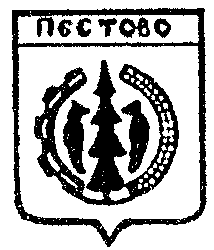 Российская ФедерацияАдминистрация Быковскогосельского поселения Пестовского районаНовгородской области174500 д. Быково ул. Школьная, д.92. Пестовского района Новгородской областиТелефон 59-133Факс (8-81669)  59-216                     от  10.11.2023      №332        на № 7-18-2023/Прдп485-23-20490015                                      от 31.10.2023